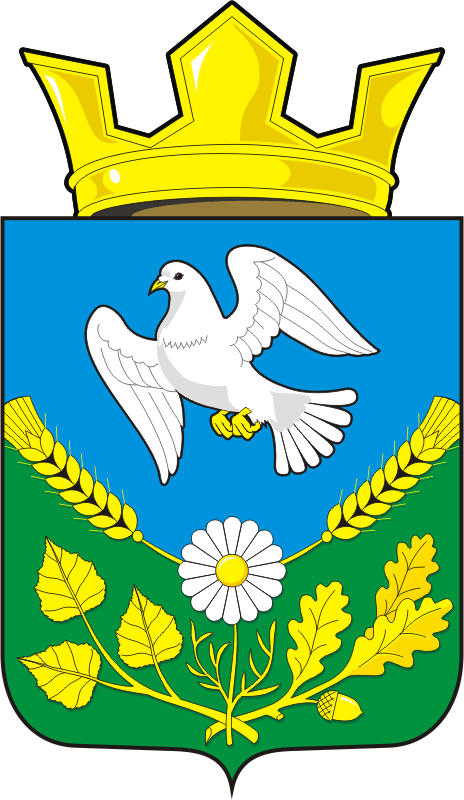 СОВЕТ ДЕПУТАТОВ МУНИЦИПАЛЬНОГО ОБРАЗОВАНИЯ НАДЕЖДИНСКИЙ СЕЛЬСОВЕТ САРАКТАШСКОГО РАЙОНА ОРЕНБУРГСКОЙ ОБЛАСТИТРЕТЬЕГО СОЗЫВАРЕШЕНИЕВнеочередного пятьдесят восьмого заседания Совета депутатовмуниципального образования Надеждинский сельсоветтретьего созыва27 декабря 2019 г.                                                                                           № 162                                                                                                      	Рассмотрев основные параметры местного бюджета на 2020 год и на плановый период 2021 и 2022  годовСовет депутатов Надеждинского сельсоветаРЕШИЛ:              1. Принять бюджет Надеждинского сельсовета на 2020 год и на плановый период 2021 и 2022 годы2. Утвердить основные характеристики местного бюджета на 2020 год:1) общий объем доходов местного бюджета на 2020 год – 12 208 374 рублей, на 2021 год – 3 623 630 рублей, на 2022 год – 3 752 140  рублей;2) общий объем расходов местного бюджета на 2020 год – 12 208 374 рублей, на 2021 год – 3 623 630рублей, на 2022 год – 3 752 140  рублей;3) дефицит местного бюджета –   нет;4) верхний предел муниципального внутреннего долга сельсовета на 1 января 2020 года - 0,00 руб. в том числе по муниципальным гарантиям на 1 января 2020 года - 0,00 рублей 3.Утвердить источники внутреннего финансирования дефицита местного бюджета на 2020 год и на плановый период 2021 и 2022 годы согласно приложению 1.4.Утвердить перечень главных распорядителей средств местного бюджета согласно приложению 2.5.Утвердить перечень главных администраторов доходов местного бюджета согласно приложению 3.        6.Утвердить перечень главных администраторов источников финансирования дефицита местного бюджета согласно приложению 4.7.Утвердить в пределах прогнозируемого общего объема доходов бюджета Надеждинского сельсовета прогнозируемое поступление доходов в бюджет Надеждинского сельсовета по видам доходов в соответствии с классификацией доходов Российской Федерации согласно приложения 5.8.Утвердить распределение бюджетных ассигнований из местного бюджета на 2020 год и плановый период 2021 и 2022 годы по разделам, подразделам расходов классификации расходов бюджетов согласно приложению 6.        9. Настоящее решение вступает в силу с 1 января 2020 года.
        10. Не позднее 10 дней после подписания настоящее решение подлежит обнародованию и размещению на официальном сайте администрации муниципального образования  Надеждинский сельсовет  Саракташского района Оренбургской области.11.Контроль за исполнением данного решения возложить на постоянную планово-бюджетную  комиссию (Тимко Н.В.)Председатель Совета депутатов, муниципального образования Надеждинский сельсовет                                                        О.А.Тимко Разослано: постоянной комиссии, депутатам - 6, прокуратуре района.О бюджете Надеждинского сельсовета на 2020 год и  на  плановый период 2021 и 2022 годов.  